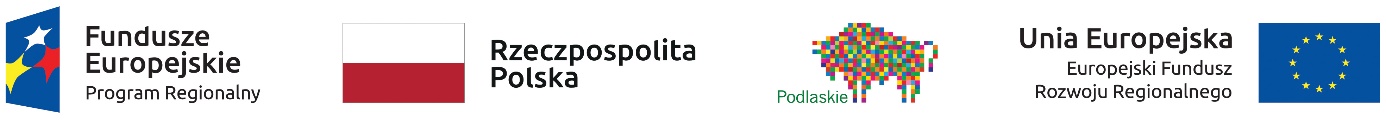         Czyżew 22.09.2021 r.RG.271.12-4.2021Do wszystkich Wykonawców ubiegających  się o udzielenie ZamówieniaDotyczy : postępowania o udzielenie zamówienia publicznego prowadzonego w trybie podstawowym bez negocjacji, stosownie do treści art. 275 ust. 1 ustawy PZP, na roboty budowlane pn. : ,,Budowa obiektu sportowego w Rosochatem Kościelnem”Postępowanie ogłoszone w Biuletynie Zamówień Publicznych PORTAL UZP pod nr 2021/BZP 00172625/01 z dnia 2021-09-07WYJAŚNIENIE TREŚCI SWZGmina Czyżew, działając zgodnie z art. 284 ust. 2 i 6  ustawy z dnia 11 września 2019r. – Prawo zamówień publicznych (Dz. U. 2021 r.  poz. 1129), informuje że w ww. postępowaniu wpłynęły od Wykonawców następujące wnioski o wyjaśnienie treści SWZ oraz udziela wyjaśnień treści SWZ w następującym zakresie:Zapytanie 3Proszę o wyjaśnienie rozbieżności dotyczącej wymaganych dokumentów. Według SWZ pkt 17 a) Opis sposobu przygotowania oferty pkt 7 do oferty należy dołączyć karty techniczne proponowanych nawierzchni. Natomiast formularz ofertowy zawiera zapis który wymaga większej ilości dokumentów to jest pkt. 5- Atesty, certyfikaty, raporty z badań, karty techniczne - na wszystkie nawierzchnie. Proszę o potwierdzenie, że do oferty należy załączyć karty techniczne nawierzchni (zgodnie z SWZ) które stanowią podstawę do stwierdzenia czy są one zgodne z wymaganiami Zamawiającego. WyjaśnienieZamawiający dokonuje stosownych zmian w formularzu ofertowym. Zapytanie 4Proszę o informacje odnośnie zakresu wykonania monitoringu. Przedmiar mówi o wykonaniu okablowania i wykonaniu podejść do kamer natomiast uszczegółowienie projektu mówi o kompletnym systemie CCTV. Proszę o podanie faktycznego zakresu prac objętych zamówieniem.WyjaśnienieWykonawca zobowiązany jest do dostawy całego systemu monitoringu. Zgodnie z projektem budowlanym należy dostarczyć cały niezbędny do pełnienia swojej funkcji system wraz z uruchomieniem. ZMIANA TREŚCI SWZGmina Czyżew, działając zgodnie z art. 286 ust. 1  ustawy z dnia 11 września 2019r. – Prawo zamówień publicznych (Dz. U. 2021 r.  poz. 1129), zmienia treść Specyfikacji Warunków Zamówienia w następującym zakresieUjednolica się zapisy formularza ofertowego z treścią SWZ poprzez zamianę punktu 5 wymienionego jako jeden z załączników do ofertyPrzed zmianą „5) Atesty, certyfikaty, raporty z badań laboratoryjnych, karty techniczne dotyczące nawierzchni jakie będą wykonane na obiekcie (boiska piłkarskiego, wielofunkcyjnego i bieżni)”Po zmianie:„5) karty techniczne zaoferowanych nawierzchni tj. z trawy syntetycznej, nawierzchni poliuretanowej na boisko wielofunkcyjne i nawierzchni bieżni”Zmienia się termin wykonania zamówienia i w związku z tą zmianą wszelkie zapisy dotyczące terminu wykonania zamówienia (zapis w pkt 11 SWZ, zapis w formularzu ofertowym i zapis w projektowanych postanowieniach umowy)Przed zmianą:  okres 7 miesięcy od dnia podpisania umowy, jednak nie później niż do dnia 30.05.2022rPo zmianie: okres 8 miesięcy od dnia podpisania umowy, jednak nie później niż do dnia 30.06.2022rZamieszcza się ujednoliconą wersję SWZ zawierającą powyższe zmianyZMIANA TERMINU SKŁADANIA OFERTGmina Czyżew, działając zgodnie z art. 286 ust. 3  ustawy z dnia 11 września 2019r. – Prawo zamówień publicznych (Dz. U. 2021r. poz. 1129), zmienia termin składania ofert Nowy termin składania ofert stanowi dzień 28 września 2021r godz. 9.00Otwarcie ofert odbędzie się 28 września 2021r o godz. 10.00W związku w powyższym zmienia się termin związania ofertą na dzień 27.10.2021rW pozostałym zakresie treść SWZ pozostaje bez zmian. 